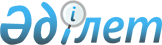 Кепілдік жарнаның мөлшерін айқындау әдістемесін бекіту туралыҚазақстан Республикасы Ұлттық экономика министрінің 2016 жылғы 28 шілдедегі № 338 бұйрығы. Қазақстан Республикасының Әділет министрлігінде 2016 жылы 31 тамызда № 14190 болып тіркелді.
      РҚАО-ның ескертпесі!
      Бұйрық 10.10.2016 ж. бастап қолданысқа енгізіледі
       "Тұрғын үй құрылысына үлестік қатысу туралы" 2016 жылғы 7 сәуірдегі Қазақстан Республикасы Заңының 5-бабының 8) тармақшасына сәйкес БҰЙЫРАМЫН:
      1. Қоса беріліп отырған Кепілдік жарнаның мөлшерін айқындау әдістемесі бекітілсін.
      2. Қазақстан Республикасы Ұлттық экономика министрлігінің Құрылыс және тұрғын үй-коммуналдық шаруашылық істері комитеті заңнамада белгіленген тәртіппен: 
      1) осы бұйрықты Қазақстан Республикасы Әділет министрлігінде мемлекеттік тіркеуді;
      2) осы бұйрық Қазақстан Республикасы Әділет министрлігінде мемлекеттік тіркелгеннен кейін күнтізбелік он күн ішінде осы бұйрықтың көшірмесін баспа және электронды түрде ресми жариялауға мерзімді баспа басылымдарына және "Әділет" ақпараттық-құқықтық жүйесіне, сондай-ақ тіркелген бұйрықты алған күннен бастап бес жұмыс күні ішінде Қазақстан Республикасы нормативтік құқықтық актілерінің эталондық бақылау банкіне енгізу үшін Республикалық құқықтық ақпарат орталығына жіберуді;
      3) осы бұйрықты Қазақстан Республикасы Ұлттық экономика министрілігінің интернет-ресурсына орналастыруды;
      4) осы бұйрық Қазақстан Республикасы Әділет министрлігінде мемлекеттік тіркелгеннен кейін он жұмыс күні ішінде осы тармақтың 1), 2) және 3) тармақшаларында көзделген іс-шараларды орындау туралы мәліметтерді Қазақстан Республикасы Ұлттық экономика министрлігінің Заң департаментіне ұсынуды қамтамасыз етсін.
      3. Осы бұйрықтың орындалуын бақылау жетекшілік ететін Қазақстан Республикасының Ұлттық экономика вице-министріне жүктелсiн.
      4. Осы бұйрық 2016 жылғы 10 қазаннан бастап қолданысқа енгізіледі және ресми жариялануға тиіс. Кепілдік жарнаның мөлшерін айқындау әдістемесі
      Ескерту. Әдістеме жаңа редакцияда – ҚР Инвестициялар және даму министрінің 21.08.2017 № 567 (алғашқы ресми жарияланған күнінен кейін күнтізбелік он күн өткен соң қолданысқа енгізіледі) бұйрығымен
      1. Кепілдік жарнаның мөлшерін айқындау әдістемесі (бұдан әрі – Әдістеме) "Тұрғын үй құрылысына үлестік қатысу туралы" 2016 жылғы 7 сәуірдегі Қазақстан Республикасы Заңына (бұдан әрі – Заң) сәйкес әзірленген.
      2. Әдістеме Тұрғын үй құрылысының бірыңғай операторымен көрсеткіштер және тәуекелдер факторларын бағалау арқылы кепілдік жарнаның мөлшерін есептеу мақсатында пайдаланылады.
      Ескерту. 2-тармақ жаңа редакцияда – ҚР Индустрия және инфрақұрылымдық даму министрінің 30.09.2020 № 504 (алғашқы ресми жарияланған күнінен кейін он күнтізбелік күн өткен соң қолданысқа енгізіледі) бұйрығымен.


      3. Кепілдік жарнаның мөлшері көппәтерлі тұрғын үйдің жобалау құны мен аяқталмаған құрылыс құны арасындағы айырмаға кепілдік жарнаның мөлшерлемесінің туындысы ретінде айқындалады:
      Кж = КжМ х (ЖҚ – АҚ)
      мұндағы:
      Кж – кепілдік жарнаның мөлшері;
      КжМ – кепілдік жарнаның мөлшерлемесі;
      ЖҚ – Заңға сәйкес көппәтерлі тұрғын үйдің жобалау құны;
      АҚ – тәуелсіз баға беру компаниясының есебімен және орындалған жұмыстар актісімен расталған аяқталмаған құрылыс құны.
      Ескерту. 3-тармақ жаңа редакцияда – ҚР Индустрия және инфрақұрылымдық даму министрінің 30.09.2020 № 504 (алғашқы ресми жарияланған күнінен кейін он күнтізбелік күн өткен соң қолданысқа енгізіледі) бұйрығымен.


      4. Кепілдік жарна мөлшерін айқындау үшін Қазақстан Республикасы Ұлттық экономика министрінің 2016 жылғы 30 қыркүйектегі № 432 бұйрығымен бекітілген (Нормативтік құқықтық актілерінің мемлекеттік тізілімінде № 14190 болып тіркелген) Кепілдік беру туралы шарт жасасу үшін көппәтерлі тұрғын үй құрылысының жобасы бойынша құжаттарды қарау қағидаларына сәйкес тәуекел көрсеткіштері мен факторларының бағалауына негізделген көп факторлы модель қолданылады.
      Ескерту. 4-тармақ жаңа редакцияда - ҚР Индустрия және инфрақұрылымдық даму министрінің м.а. 25.04.2023 № 281 (алғашқы ресми жарияланған күнінен бастап күнтізбелік он күн өткен соң қолданысқа енгізіледі) бұйрығымен.

      5. Алып тасталды - ҚР Индустрия және инфрақұрылымдық даму министрінің м.а. 25.04.2023 № 281 (алғашқы ресми жарияланған күнінен бастап күнтізбелік он күн өткен соң қолданысқа енгізіледі) бұйрығымен.


      6. Кепілдік жарнаның мөлшерлемесі 1 % құрайды және құрылыс салушылардың барлығы үшін бірыңғай болып табылады.
      Ескерту. 6-тармақ жаңа редакцияда – ҚР Индустрия және инфрақұрылымдық даму министрінің 30.09.2020 № 504 (алғашқы ресми жарияланған күнінен кейін он күнтізбелік күн өткен соң қолданысқа енгізіледі) бұйрығымен.

      7. Алып тасталды - ҚР Индустрия және инфрақұрылымдық даму министрінің м.а. 25.04.2023 № 281 (алғашқы ресми жарияланған күнінен бастап күнтізбелік он күн өткен соң қолданысқа енгізіледі) бұйрығымен.

 Тәуекел көрсеткіштері мен факторларының бағалауына негізделген көпфакторлы үлгі
      Ескерту. Қосымша алып тасталды - ҚР Индустрия және инфрақұрылымдық даму министрінің м.а. 25.04.2023 № 281 (алғашқы ресми жарияланған күнінен бастап күнтізбелік он күн өткен соң қолданысқа енгізіледі) бұйрығымен.
					© 2012. Қазақстан Республикасы Әділет министрлігінің «Қазақстан Республикасының Заңнама және құқықтық ақпарат институты» ШЖҚ РМК
				
Қазақстан Республикасының
Ұлттық экономика министрі
Қ. БишімбаевҚазақстан Республикасы
Ұлттық экономика министрінің
2016 жылғы 28 шілдедегі
№ 338 бұйрығымен
бекітілгенКепілдік жарнаның
мөлшерін айқындау әістемесіне
қосымша